“Best of HettichXperiencedays 2021“Gran finale digitale il 2 settembreUn ultimo appuntamento per chiudere in bellezza: giovedì, 2 settembre 2021 Hettich invita clienti e partner di tutto il mondo al gran finale in versione digitale “Best of HettichXperiencedays 2021”. Collegandosi al portale tramite il link https://xdays.hettich.com, sarà possibile seguire l’evento in diretta streaming da tutto il mondo o recuperare la registrazione dalla nostra galleria video in un secondo momento. Per chi ha voglia di curiosare, il programma è già online! Fiore all’occhiello della giornata sarà il discorso del Dr. Andreas Hettich sul tema “Opportunità nel mondo post-pandemia”, in lingua tedesca alle 09:30 (UTC+2) e in lingua inglese alle 06:30 (UTC+2) e alle 17:00 (UTC+2).
Un evento imperdibile: il “Best of HettichXperiencedays ” ospiterà interventi di apertura informativi, appassionanti tour e un interessante sguardo nel dietro le quinte di HettichXperiencedays. Infine, non mancheranno gli interventi dei membri del team Hettich provenienti da tutto il mondo che racconteranno le esperienze e le impressioni vissute nelle ultime settimane. In un’accattivante miscela di informazione e intrattenimento, con questo evento Hettich ringrazierà clienti e partner di tutto il mondo per il grande interesse dimostrato e i numerosi riscontri inviati, gettando anche uno sguardo al futuro. Il progetto HettichXperiencedays rimarrà disponibile in versione digitale anche dopo il 2 settembre e le sedi internazionali Hettich offriranno alla clientela la possibilità di partecipare a tour virtuali e ai momenti salienti degli HettichXperiencedays, nonché a visite dal vivo nelle sale espositive. Il motto comune non cambia: “Let’s move markets!”.In corso da metà marzo, con la mostra delle tendenze “HettichXperiencedays 2021” Hettich ha sfruttato con successo il suo nuovo formato ibrido per presentare a partner e clienti scenari di arredamento innovativi per le megatendenze Urbanizzazione, Personalizzazione e New Work.Per info e registrazione gratuita alla versione digitale del “Best of HettichXperiencedays” del prossimo 2 settembre, basta collegarsi al link https://xdays.hettich.com.Le seguenti immagini sono disponibili per il download su www.hettich.com, menu: Stampa:ImmagineDidascalia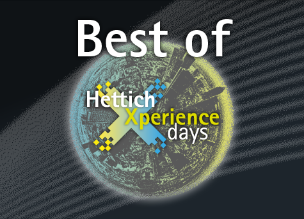 312021_a
“Best of HettichXperiencedays”: il 2 settembre va in onda il gran finale in versione digitale dell’evento ibrido di Hettich, disponibile al link https://xdays.hettich.com. Immagine: HettichChi siamoFondata nel 1888, oggi Hettich è una delle aziende produttrici di ferramenta per mobili più grandi e di maggior successo a livello mondiale. Più di 6600 collaboratrici e collaboratori in quasi 80 Paesi lavorano insieme con l’obiettivo di sviluppare una tecnica per mobili sempre più intelligente;  in questo modo Hettich entusiasma persone in tutto il mondo ed è un partner prezioso per l’industria dell’arredamento, il commercio e l’artigianato. Il marchio Hettich si distingue per la coerenza dei suoi valori cardine: qualità, innovazione, affidabilità e vicinanza ai clienti. Nonostante le dimensioni e la caratura internazionale, Hettich è rimasta un’impresa di famiglia. Il suo futuro non dipende dagli investitori ed è costruito con attenzione alla libertà, alla dimensione umana e alla sostenibilità.